§2702.  Duties of municipal clerksThe clerk of each municipality in this State shall keep a chronological record of all live births, marriages, deaths and fetal deaths reported to the municipal clerk under this Title. Such record must be kept as prescribed by the state registrar.  [PL 2009, c. 601, §6 (AMD).]1.  Enforce law and rules.  Each municipal clerk in this State shall enforce, so far as comes within the municipal clerk's jurisdiction, this Title and the rules of the department relating to the registration of vital statistics.[PL 2009, c. 601, §6 (AMD).]2.  Transmittal of certificates to state registrar.  Except as authorized by the state registrar, a record received in a municipal office must be transmitted by the clerk of the municipality to the state registrar within a reasonable period of time as specified by department rule and in the format specified by the state registrar.[PL 1995, c. 260, §4 (RPR).]3.  Transmittal of certificates to other municipalities.  Except as authorized by the state registrar or except if the birth is registered or will be registered on the electronic birth registration system implemented by the state registrar, when the parents of any child born are residents of any other municipality in this State, the clerk of the municipality where that live birth occurred shall transmit a copy of the certificate of the live birth to the clerk of the municipality where the parents reside.[PL 2011, c. 511, §2 (AMD).]SECTION HISTORYPL 1967, c. 186, §2 (AMD). PL 1975, c. 443 (AMD). PL 1985, c. 25 (AMD). PL 1989, c. 225, §5 (AMD). PL 1995, c. 260, §§4,5 (AMD). PL 2009, c. 601, §6 (AMD). PL 2011, c. 511, §2 (AMD). The State of Maine claims a copyright in its codified statutes. If you intend to republish this material, we require that you include the following disclaimer in your publication:All copyrights and other rights to statutory text are reserved by the State of Maine. The text included in this publication reflects changes made through the First Regular and First Special Session of the 131st Maine Legislature and is current through November 1, 2023
                    . The text is subject to change without notice. It is a version that has not been officially certified by the Secretary of State. Refer to the Maine Revised Statutes Annotated and supplements for certified text.
                The Office of the Revisor of Statutes also requests that you send us one copy of any statutory publication you may produce. Our goal is not to restrict publishing activity, but to keep track of who is publishing what, to identify any needless duplication and to preserve the State's copyright rights.PLEASE NOTE: The Revisor's Office cannot perform research for or provide legal advice or interpretation of Maine law to the public. If you need legal assistance, please contact a qualified attorney.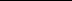 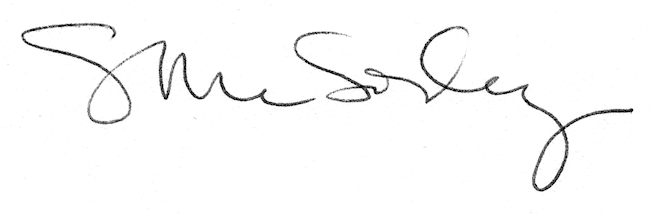 